Dear Parents/Carers, 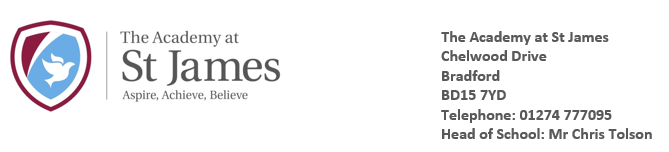 Hello, I hope you have had a great half term break and made the most of the relaxation of some restrictions. It is the start of the final term this year and as you will read below, we have a plethora of fun, engaging and practical activities and lesson planned over the next 7 weeks.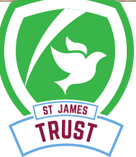 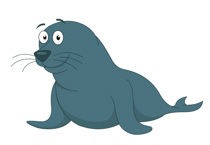 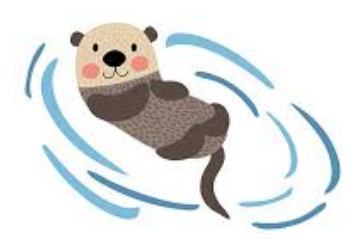 Follow your child’s learning through social media on Twitter @church_prim  and @year5church_prim and share photos and videos with school via Twitter by tagging our accounts. 